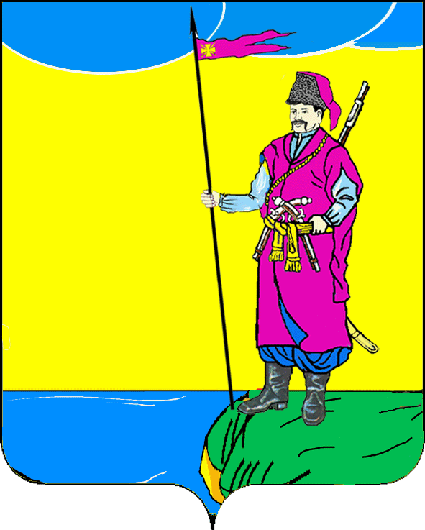 АДМИНИСТРАЦИЯ ПЛАСТУНОВСКОГО СЕЛЬСКОГО ПОСЕЛЕНИЯ ДИНСКОГО РАЙОНАПОСТАНОВЛЕНИЕот  21.09.2020 г.										№ 201станица ПластуновскаяО внесении изменений в постановление администрации Пластуновского сельского поселения Динского района от 17.06.2014 г. № 183 «О порядке предоставления организациям коммунального комплекса субсидии на возмещение затрат по реконструкции, модернизации, капитальному  и текущему ремонту систем теплоснабжения, для подготовки к осенне-зимнему периодуВ соответствии с Федеральным законом от 6 октября 2003 г. № 131-ФЗ «Об общих принципах организации местного самоуправления в Российской Федерации», с пунктом 4.2 статьи 78 Бюджетного кодекса РФ, уставом Пластуновского сельского поселения Динского района, администрация Пластуновского сельского поселения Динского района п о с т а н о в л я е т:1. Внести в постановление администрации Пластуновского сельского поселения Динского района от 17.06.2014 г. № 183 «О порядке предоставления организациям коммунального комплекса субсидии на возмещение затрат по реконструкции, модернизации, капитальному и текущему ремонту систем теплоснабжения, для подготовки к осенне-зимнему периоду» следующие изменения, дополнив в приложении пункт 3.1 абзацем следующего содержания:«Субсидии, предусмотренные настоящим порядком, могут предоставляться юридическим лицам, являющимся хозяйственными обществами, в виде вкладов в имущество таких юридических лиц, не увеличивающих их уставные (складочные) капиталы, в соответствии с законодательством Российской Федерации.»2. Общему отделу администрации Пластуновского сельского поселения (Петренко) опубликовать настоящее постановление в газете «Пластуновские известия» и разместить на официальном сайте Пластуновского сельского поселения в информационно-телекоммуникационной сети «Интернет» во вкладке «Документы».3. Контроль за выполнением настоящего постановления оставляю за собой.4. Настоящее постановление вступает в силу со дня его официального опубликования.Глава Пластуновскогосельского поселения								С.К. Олейник